Quilters Unlimited 2018 Block of the Month: May Day Basket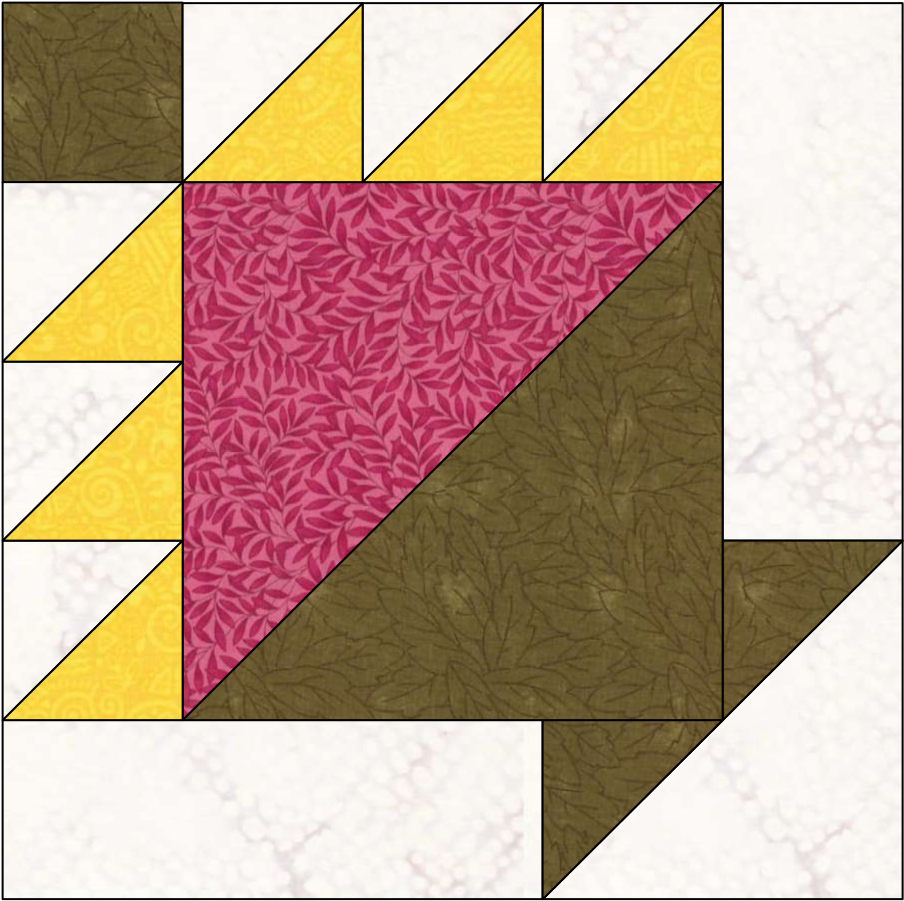 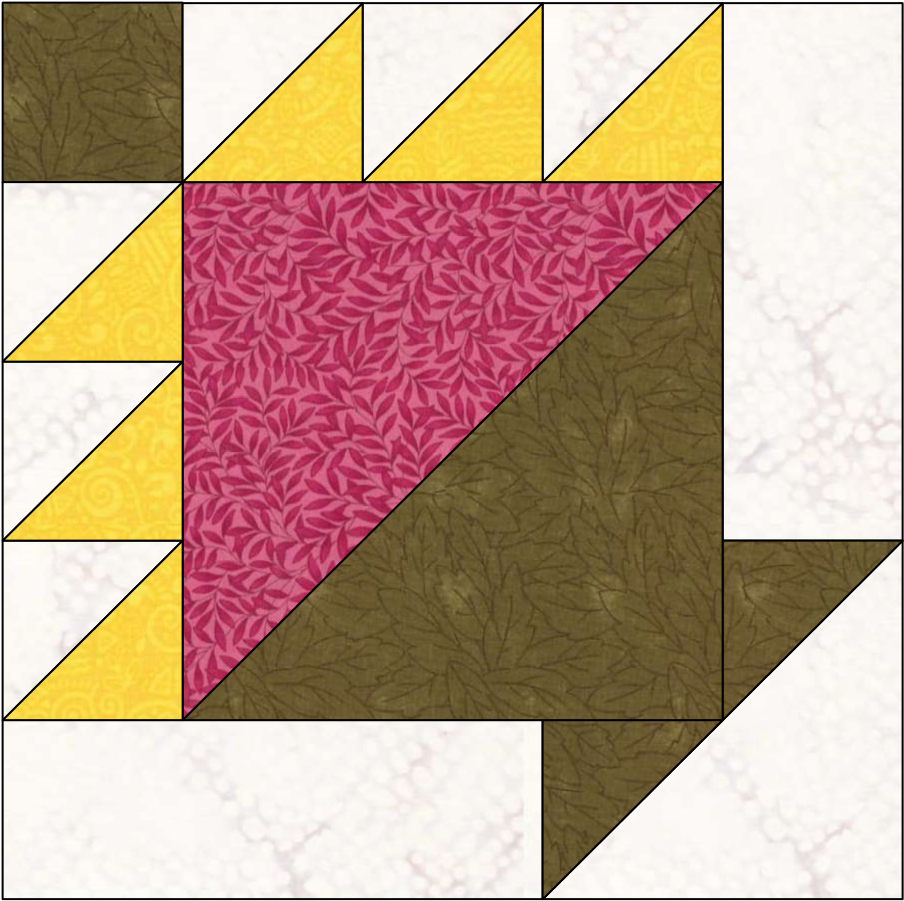 	Cutting Diagrams	Patch Count		1 patch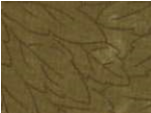 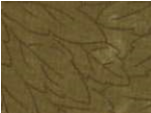 A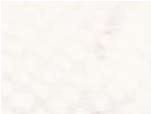 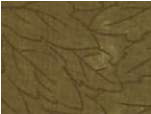 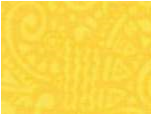 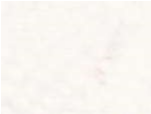 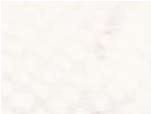 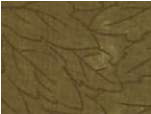 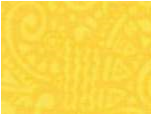 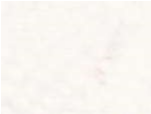 Instructions for  "Basket"  as 12.000 by 12.000 (inches) block, printed from EQ7!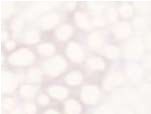 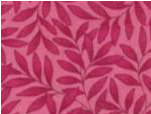 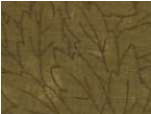 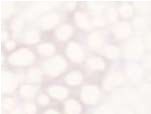 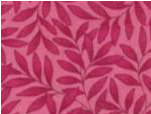 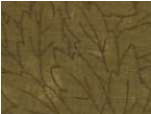 2 7/8